Муниципальное бюджетное общеобразовательное учреждение«Начальная школа – детский сад №66»Аналитическая справкапо внедрению дополнительных образовательных программ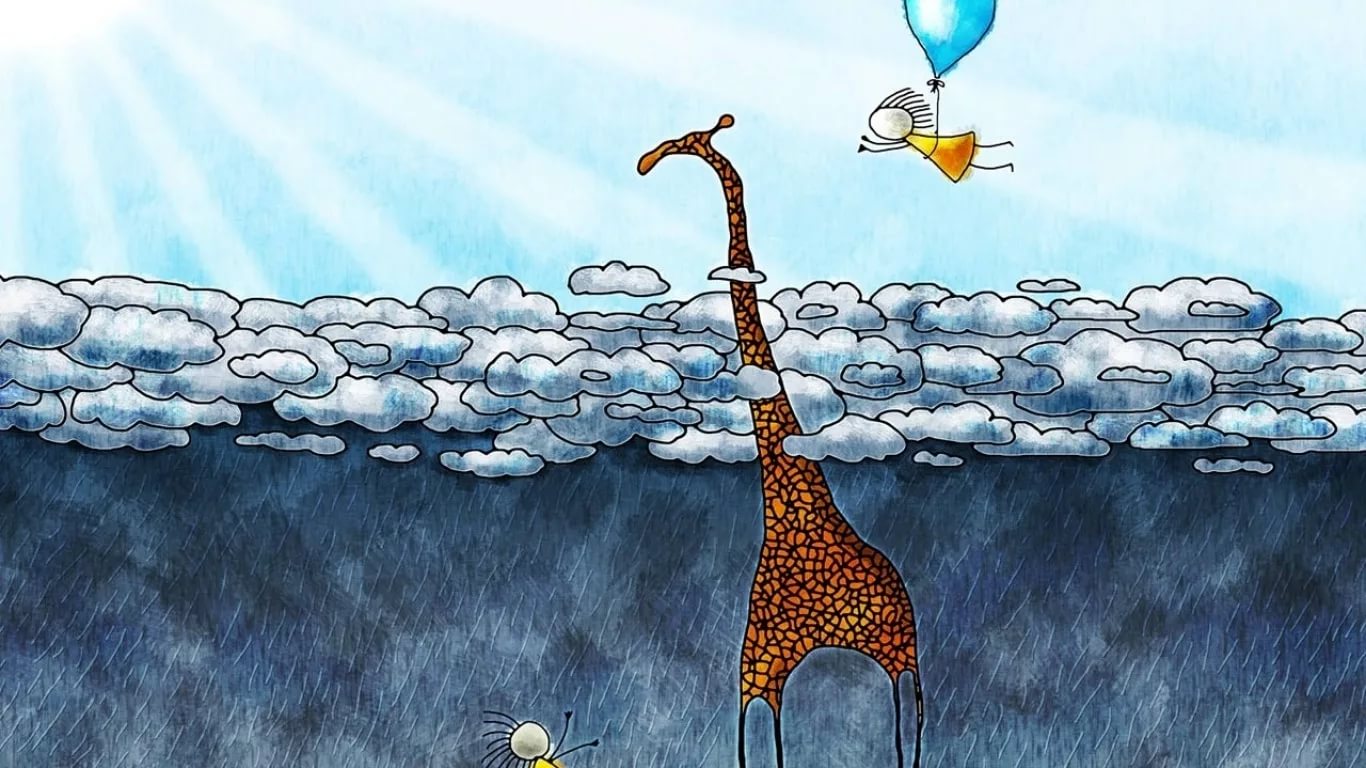 
МАХАЧКАЛА,2018Г.Кружок – это неформальное, свободное объединение детей в группу для занятий, на основе их общего интереса, строящихся на дополнительном материале к задачам Образовательной программы под руководством  педагога.

Кружок организуется, исходя из интересов и потребностей детей. При этом педагогу следует обратить внимание на пожелания родителей, которые можно выявить через различные формы работы с ними: беседы, консультации, родительские собрания и пр. Эти пожелания могут быть зафиксированы в родительских договорах.

Работа кружка строится на материале, превышающем содержание государственного стандарта. Таким образом, кружковая работа: 

- остается в разряде инновационной деятельности,

- относится к дополнительному образованию детей.

Кружки выполняют несколько функций:

- образовательную – каждый воспитанник ОУ имеет возможность удовлетворить (или развить) свои познавательные потребности, получить дополнительное развитие умений, навыков в интересующем его виде деятельности;

- социально-адаптивную – занятия в кружках  позволяют воспитанникам получить социально значимый опыт деятельности и взаимодействия, испытать «ситуацию успеха», научиться самоутверждаться социально одобряемыми способами;
- коррекционно-развивающую – учебно-воспитательный процесс, реализуемый на занятиях кружка и позволяет развивать интеллектуальные, творческие, физические способности каждого ребенка, а также подкорректировать некоторые отклонения в его развитии;
- воспитательную – содержание и методика работы в кружках оказывает значительное влияние на развитие социально значимых качеств личности, формирование коммуникативных навыков, воспитание социальной ответственности, коллективизма, патриотизма.
Деятельность любого кружка  регулируется нормативно-правовыми документами:

- Уставом,
- Образовательной программой  (раздел  «Дополнительное образование» учебного плана),
- Положением о кружке,
- программой кружка,
- планом работы кружка  на год,
- списком детей (на каждую учебную группу отдельно),
- расписанием занятий, 
- материалами контроля качества (результативностью) работы кружка.

Алгоритм деятельности педагога по созданию кружка.

- Изучение нормативно-правовой базы.
 - Выявление потребностей ОУ, родителей, детей в дополнительных образовательных услугах.
- Собеседование с врачом, медицинской сестрой, педагогов -психологом, учителем - логопедом ОУ на предмет возможности участия каждого желающего ребенка в работе кружка.- Анализ результативности работы по усвоению детьми государственной программы дошкольного и начального  образования.- Разработка (подбор) программы кружка.- Разработка плана кружка на учебный год.
- Утверждение программы, плана работы кружка  на Совете педагогов.
- Внесение изменений в локальные документы ОУ (Устав, Образовательная программа).
- Реализация плана работы кружка  на практике.
 - Анализ результативности работы кружка. - Защита результатов работы перед родительской и педагогической общественностью.

Кружки, могут открываться с различными целями:
 - углубление и расширение базовых знаний, опережающее развитие ребенка или компенсирующие занятия (для детей с отставанием в развитии);-
- ознакомление с областями знаний, выходящими за рамки государственной Программы; работа с одаренными детьми;
- ознакомление с областями знаний и умений, включающих развитие самопознания, само регуляцию, саморазвитие, формирование навыков межличностных коммуникаций.

В настоящее время выделяются следующие образовательные области, в которых наиболее активно организуются кружки:

- спортивно-оздоровительная,

- эколого-биологическая,

- художественно-эстетическая,

- туристко - краеведческая,

- техническая.
Общепринятыми организационными формами дополнительного образования являются: фронтальные занятия, занятия по подгруппам, концерты, выставки, конкурсы, экскурсии, практические занятия в стенах МБОУ и пр.

В план работы кружка целесообразно вносить следующие данные:

1. Список детей с указание возраста.
2. График работы.
3. Место проведения занятий.
4. Скорректированные задачи на год.
5. Перспективно-тематическое планирование.
6. Диагностические карты.
Примерная схема написания учебно-тематического плана.

Программы кружков МБОУ разработаны в соответствии с результатами бесед с детьми и анкетированием родителей по выявлению их желаний и интересов. Содержание программ согласовано с родителями на групповых родительских собраниях. 

Занятия проводятся строго по плану работы, в специально оборудованных для кружковой работы  групповых комнатах, музыкальном зале, фронтально и по подгруппам. Подбор детей способствует программным задачам, интересам и способностям детей, их возрастным особенностям.

В процессе наблюдения занятий кружков выявлено:
- методы и приемы, используемые педагогами интересны и доступны детям;
- задания по сложности соответствуют возрасту детей; - дети проявляют огромный интерес к занятиям в кружке; - педагоги используют индивидуально-личностный подход к детям при проведении занятий кружка;
- результаты деятельности детей широко применяются в оформлении групповых комнат, игровых зон, используются на учебных занятия.
Родители удовлетворены результатами работы кружков, информацию о которых получают из итоговых выставок, рассказов детей, бесед с педагогами; с удовольствием помогают педагогам оснащать материально-техническую базу кружков.

Однако родители не видят практическую работу руководителей кружков с детьми непосредственно на занятиях.

Предложения

 Заместителю заведующего:
- Организовать показ кружковой работы родителям в период проведения Дня открытых дверей.

Педагогам:

- Продолжить работу кружков по художественно-эстетическому и экологическому  развитию детей.

Критерии профессионального мастерства педагогов осуществляющих обучение,  детей по дополнительным образовательным  программам:
 - педагогически грамотное, с учетом современных достижений педагогической науки и практики, планирование и организация образовательного процесса;   - владение воспитателя активными методами работы, нестандартными    формами организации занятий с детьми;  - достижение оптимального результата, выражающееся в стабильном уровне знаний, умений, воспитанности детей; качественный уровень оздоровительной работы, и, как результат – снижение заболеваемости детей.
На основании данных критериев коллектив педагогов можно условно разделить на три группы.В первую группу входят воспитатели, обладающие высоким уровнем профессионального мастерства и методической компетентностью. Эта группа педагогов работает на доверии.

Ко второй группе относятся воспитатели – кандидаты в группу, работающих,  на доверии. Педагоги данной группы обеспечивают организацию воспитательного процесса в рамках требований государственной программы воспитания и обучения. Проявления творчества ограничены в силу недостаточно сформировавшейся методической компетентности.

Третья группа – это педагоги, нуждающиеся в систематическом контроле со стороны руководителя. К их числу можно отнести молодых специалистов, вновь принятых педагогов, а также тех, кто обладает недостаточным профессиональным опытом для реализации инновационных процессов в сфере дошкольного и начального  образования.
В МБОУ №66 ежегодно утверждаются программы кружковой  работы, на 2017- 2018 учебный год детям и родителям  были предложены следующие дополнительные образовательные программы: 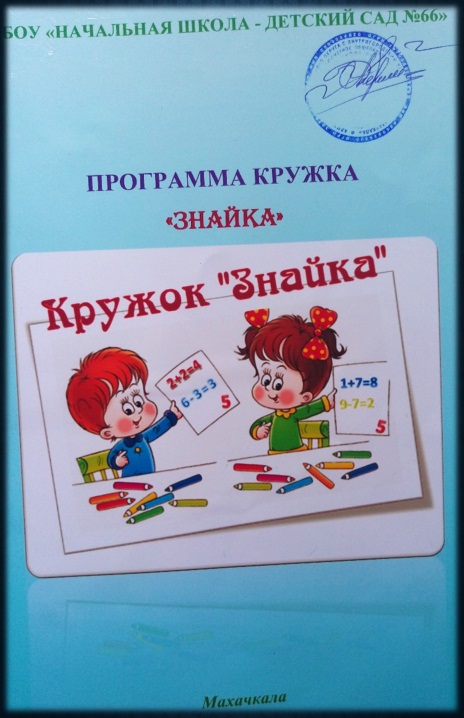 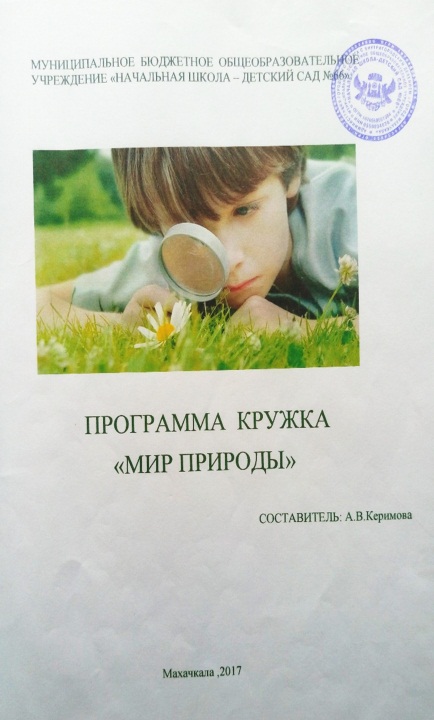 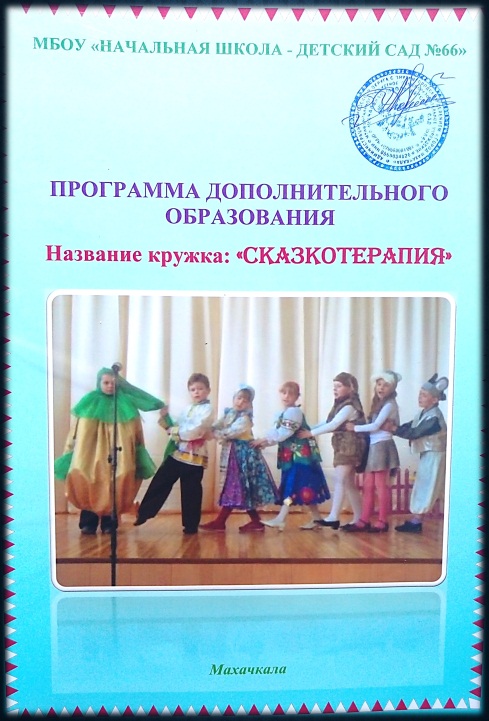 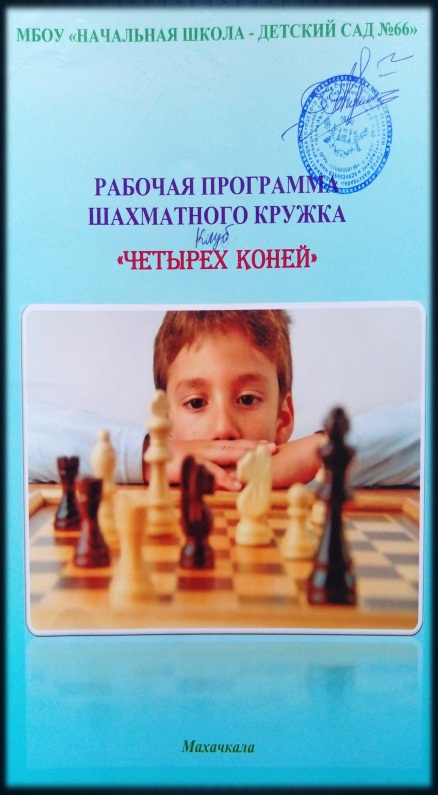 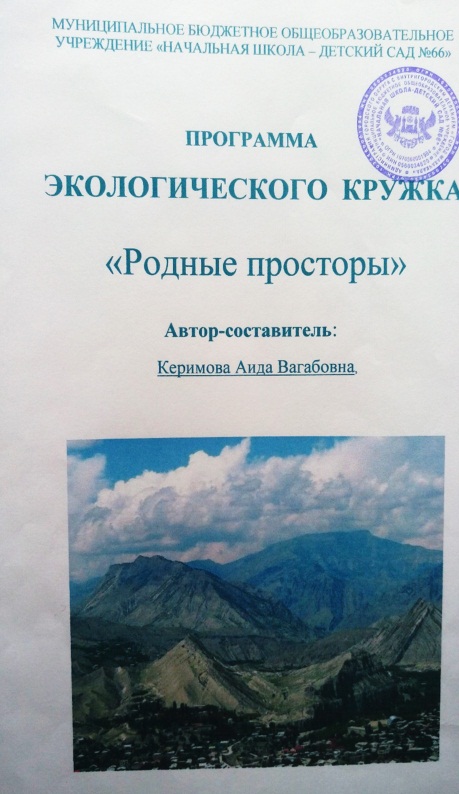 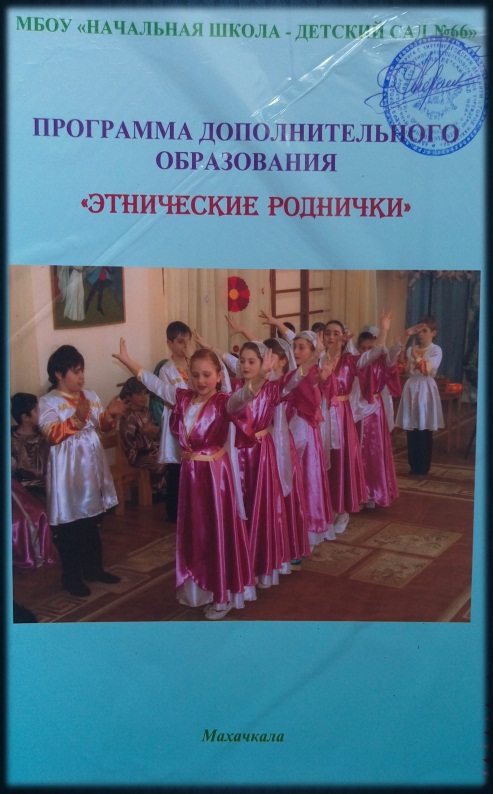 